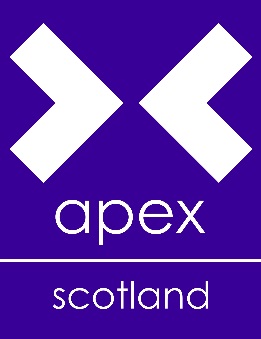 ICT Strategy and Policy DevelopmentInternship VacancyJOB ROLE:Review the use of current ICT systems and practices within the organisationExplore alternative forms of ICT usage including greater use of social media.Create a social media usage policyProvide Internal and external communications policyProvide evidence-based recommendations Implementation of a social media strategyThe organisation requires an intern with knowledge and experience of using social media effectively to devise a social media strategy within Apex Scotland. This would include researching all forms of current social media and any forms that are about to come on stream in the near future. It would also include a rationale for a preferred social media/s option, a full cost analysis and a training needs analysis for staff members.Anticipated outputs would include:Identification and analysis of different forms of social media relevant to its effectiveness in the organisation’s business environmentA training programme for staff Anticipated outcomes include:An identified social media platform that takes account of the needs of the organisationApex Scotland using social media to best effect and adhering to all  legal requirements, e.g. communications act, data protection actApex Scotland staff confident and competent in the use of social mediaE communication system  Apex Scotland has multiple sites throughout Scotland and requires a platform for effective communication with, and between staff. It also requires to safely communicate with partner organisations, sharing data safely and securely. The system should also be capable of hosting E learning modules for staff development.Anticipated outputs include:Analysis of current model of E communication within the organisation to test its effectiveness and to ensure it meets all legal requirementsComparison of competitors use of E communications with particular emphasis on use of E learningRoad testing and recommendation of alternative E communication system after analysis of functionality for Apex needs Cost/benefit analysisPolicy and procedure for use of preferred systemTraining programme for staffAnticipated outcomes include:Apex has in place a fit for purpose E communication system that is easily understood and effectively used by staffThe organisation can safely and securely share information with partner agenciesA significant proportion of workforce development is completed on-line which will cut down on staff travel and time out of the officeContributes to Apex target to reduce its carbon footprintPERSON SPECIFICATION:Essential:Comprehensive knowledge of all forms of ICT-based packages including Office 365Ability to communicate with those that are not ICT literateGood communicatorAbility to work on own initiativeReliableDesirable:Experience of working with CRM databasesAbility to travel to other Apex units if requiredWillingness to learn new skillsGood presentation skillsORGANISATION PROFILE:Apex Scotland is the leading employment and training organisation specialising in work with offenders, ex-offenders and young people at risk.The organisation has a strong team support ethic and we have been singled out for praise by investors in people (a status we have held for well over 20 years) and was ranked as one of the 10 best places to work in Scotland.This project/work has been funded with the support of SCVO’s Business Growth Graduate Internship programme funded through the European Regional Development Fund (ERDF), Scottish Government and Creative Scotland.APPLICATION NOTES:Applicants for these opportunities must be:Unemployed and have a claim for out-of-work benefits and not currently on the Work Programme/Work ChoicesAged 18 years and overHold an HND (Scottish Credit and Qualifications Framework (SCQF) Level 8) or aboveTo apply for an internship:You need to speak to your Jobcentre Plus Advisor who can check your eligibility and give you an Eligibility Referral formComplete an Internship Application form (available on this website)Submit both these forms to Apex Scotland Head Office, 9 Great Stuart Street, Edinburgh, EH3 7TP.  Copies can be emailed to hr@apexscotland.org.uk, however original eligibility form will be required to be sent to the address above.Please note that Employers will not consider any applications which are not accompanied by an original Eligibility Referral FormFurther details on Internship Vacancies can be found at:http://www.scvo.org.uk/jobs-employability/business-growth-internship-vacancies